                                                                                                                        AKHILA SHAJI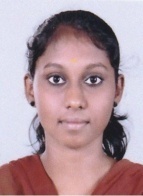 RETHNA NIVAS CMC 27 CHERTHALA PO ALAPPUZHA KERALAPIN:688524mob:8129109319Gmail: shajiakhila175@gmail.comCAREER OBJECTIVETo work for an organization which  provides me the opportunity to improve my skills and knowledge to growth along with the organization objective.ACADEMIC QUALIFICATION	         Graduation:    ST joseph college for women Alappuzha     Higher secondary:   Snhss Sreekandeswram Poochakkal cherthala,Alappuzha                 Secondary:   ST marys ghss cherthala,Alappuzha  	WORK EXPERIENCE                 Telecaller trainee in Rank surge learning private limited Trivandrum (2019 march to 2019 june 30COMPUTER KNOWLEDGEComputer fundamentalsOffice automationPERSONAL PROFILE                                                                        Age  :    21                                                          Date of Birth:   11/02/1998LANGUAGES KNOWNMALAYALAMENGLISHHINDIDECLARATION               I do here by declare that the information given above is true to the best of my               knowledge. 